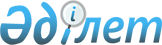 Об утверждении Правил оказания социальной помощи, установления размеров и определения перечня отдельных категорий нуждающихся гражданРешение Байдибекского районного маслихата Туркестанской области от 14 февраля 2024 года № 13/62. Зарегистрировано в Департаменте юстиции Туркестанской области 15 февраля 2024 года № 6459-13
      В соответствии с подпунктом 4) пункта 1 статьи 56 Бюджетного кодекса Республики Казахстан, Социальным кодексом Республики Казахстан, пунктом 2-3 статьи 6 Закона Республики Казахстан "О местном государственном управлении и самоуправлении в Республике Казахстан", Законом Республики Казахстан "О ветеранах", и постановлением Правительства Республики Казахстан от 30 июня 2023 года № 523 "Об утверждении Типовых правил оказания социальной помощи, установления ее размеров и определения перечня отдельных категорий нуждающихся граждан", маслихат района Байдибек РЕШИЛ:
      1. Утвердить прилагаемые Правила оказания социальной помощи, установления ее размеров и определения перечня отдельных категорий нуждающихся граждан согласно приложению к настоящему решению.
      2. Признать утратившим силу решение маслихата района Байдибеко маслихата от 21 ноября 2023 года № 9/42 "Об утверждении Правил оказания социальной помощи, установления размеров и определения перечня отдельных категорий нуждающихся граждан" (зарегистрировано в Реестре государственный регистрации нормативных правовых актов под №6405-13).
      3. Настоящее решение вводится в действие по истечении десяти календарных дней после дня его первого официального опубликования. Правила оказания социальной помощи, установления размеров и определения перечня отдельных категорий нуждающихся граждан Глава 1. Общие положения
      1. Настоящие Правила оказания социальной помощи, установления ее размеров и определения перечня отдельных категорий нуждающихся граждан (далее - правила) разработаны в соответствии с постановлением Правительства Республики Казахстан от 30 июня 2023 года № 523 "Об утверждении типовых правил оказания социальной помощи, установления ее размеров и определения перечня отдельных категорий нуждающихся граждан" (далее – Типовые правила) и определяют порядок оказания социальной помощи, установления размеров и перечня отдельных категорий нуждающихся граждан.
      2. Основные термины и понятия, которые используются в настоящих правилах:
      1) Государственная корпорация "Правительство для граждан" (далее – уполномоченная организация) – юридическое лицо, созданное по решению Правительства Республики Казахстан для оказания государственных услуг в соответствии с законодательством Республики Казахстан, организации работы по приему заявлений и выдаче их результатов услугополучателю по принципу "одного окна", обеспечения оказания государственных услуг в электронной форме;
      2) специальная комиссия – комиссия, создаваемая решением акима района Байдибек Туркестанской области, по рассмотрению заявления лица (семьи), претендующего на оказание социальной помощи отдельным категориям нуждающихся граждан;
      3) праздничные дни – дни национальных и государственных праздников Республики Казахстан;
      4) социальная помощь – помощь, предоставляемая местным исполнительным ораганом (далее МИО) в денежной или натуральной форме отдельным категориям нуждающихся граждан (далее – получатели), а также к праздничным дням и памятным датам;
      5) уполномоченный орган – государственное учреждение "Отдел занятости и социальных программ района Байдибек";
      6) прожиточный минимум – минимальный денежный доход на одного человека, равный по величине стоимости минимальной потребительской корзины;
      7) среднедушевой доход – доля совокупного дохода семьи, приходящаяся на каждого члена семьи в месяц;
      8) праздничные даты (далее – памятные даты) – профессиональные и иные праздники Республики Казахстан;
      9) участковая комиссия – специальная комиссия, создаваемая решением акимов соответствующих административно-территориальных единиц для проведения обследования материального положения лиц (семей), обратившихся за адресной социальной помощью;
      10) предельный размер – утвержденный максимальный размер социальной помощи.
      3. Меры социальной поддержки, предусмотренные пунктом 4 статьи 71, пунктом 3 статьи 170, пунктом 3 статьи 229 Социального кодекса, подпунктом 2) пункта 1 статьи 10, подпунктом 2) пункта 1 статьи 11, подпунктом 2) пункта 1 статьи 12, подпунктом 2) статьи 13, статьей 17 Закона Республики Казахстан "О ветеранах", оказываются в порядке, определенном настоящими Правилами.
      4. Социальная помощь предоставляется единовременно и (или) периодически (ежемесячно, ежеквартально, 1 раз в полугодие, 1 раз в год).
      5. Перечень праздничных дней для оказания социальной помощи:
      1) День вывода ограниченного контингента советских войск из Демократической Республики Афганистан – 15 февраля;
      2) Международный женский день - 8 марта;
      3) Наурыз мейрамы - 21-23 марта;
      4) День защитников Отечества – 7 мая;
      5) День Победы – 9 мая;
      6) День Конституции Республики Казахстан – 30 августа;
      7) День пожилых людей – 1 октября;
      6. Участковые и специальные комиссии осуществляют свою деятельность на основании положений, утверждаемых МИО. Глава 2. Порядок определения перечня категорий получателей социальной помощи и установления размеров социальной помощи
      7. Социальная помощь предоставляется к праздничным дням и памятным датам:
      1) ко Дню вывода ограниченного контингента советских войск из Демократической Республики Афганистан – 15 февраля:
      военнообязанным, призывавшимся на учебные сборы и направлявшимся в Афганистан в период ведения боевых действий– 50 месячных расчетных показателей;
      военнослужащим автомобильных батальонов, направлявшимся в Афганистан для доставки грузов в эту страну в период ведения боевых действий-50 месячных расчетных показателей;
      рабочим и служащим, обслуживавшим советский воинский контингент в Афганистане, получившим ранения, контузии или увечья либо награжденным орденами и медалями бывшего Союза ССР за участие в обеспечении боевых действий– 50 месячных расчетных показателей;
      военнослужащим, которым инвалидность установлена вследствие ранения, контузии, увечья, полученных при защите бывшего Союза ССР, исполнении иных обязанностей воинской службы в другие периоды, или вследствие заболевания, связанного с пребыванием на фронте, а также при прохождении воинской службы в Афганистане или других государствах, в которых велись боевые действий– 50 месячных расчетных показателей;
      2) Международный женский день - 8 марта - многодетным матерям, в том числе:
      награжденным подвесками "Алтын алқа", "Күміс алқа" или получившим ранее звание "Мать-героиня", а также награжденным орденами "Материнская слава" І и ІІ степени - в размере 3 месячных расчетных показателей;
      3) 26 апреля – День участников ликвидации последствий радиационных аварий и катастроф и памяти жертв этих аварий и катастроф:
      лицам, принимавшим участие в ликвидации последствий катастрофы на Чернобыльской атомной электростанции в 1986-1987 годах, других радиационных катастроф и аварий на объектах гражданского или военного назначения, а также участвовавшим непосредственно в ядерных испытаниях - 30 месячных расчетных показателей;
      4) 9 мая – День Победы:
      участникам Великой Отечественной войны, а именно военнослужащим, проходившим службу в воинских частях, штабах и учреждениях, входившим в состав действующей армии и флота в период Великой Отечественной войны, а также во время других боевых операций по защите бывшего Союза Советских Социалистических Республик (далее – Союза ССР), партизанам и подпольщикам Великой Отечественной войны- 1 500 000 тенге;
      супруге (супругу) умершего лица с инвалидностью вследствие ранения, контузии, увечья или заболевания, полученных в период Великой Отечественной войны или лицам, приравненным по льготам к лицам с инвалидностью вследствие ранения, контузии, увечья или заболевания, полученных в период Великой Отечественной войны, а также супруге (супругу) умершего участника Великой Отечественной войны, партизана, подпольщика, гражданина, награжденного медалью "За оборону Ленинграда" или знаком "Жителю блокадного Ленинграда", признававшихся лицами с инвалидностью в результате общего заболевания, трудового увечья и других причин (за исключением противоправных) которые не вступали в повторный брак – 15 месячных расчетных показателей;
      лицам, проработавшим (прослужившим) не менее шести месяцев с 22 июня 1941 года по 9 мая 1945 года и не награжденные орденами и медалями бывшего Союза ССР за самоотверженный труд и безупречную воинскую службу в тылу в годы Великой Отечественной войны – 30 месячных расчетных показателей;
      бывшим несовершеннолетним узникам концлагерей, гетто и других мест принудительного содержания, созданных фашистами и их союзниками в период второй мировой войны - 30 месячных расчетных показателей;
      военнослужащим Советской Армии, Военно-Морского Флота, Комитета государственной безопасности, лица начальствующего и рядового состава Министерства внутренних дел бывшего Союза ССР (включая военных специалистов и советников), которые в соответствии с решениями правительственных органов бывшего Союза ССР принимали участие в боевых действиях на территории других государств – 20 месячных расчетных показателей;
      военнослужащим Республики Казахстан, выполнявшим задачи согласно межгосударственным договорам и соглашениям по усилению охраны границы Содружества Независимых Государств на таджикско-афганском участке в период с сентября 1992 года по февраль 2001 года – 30 месячных расчетных показателей;
      военнослужащим Республики Казахстан, принимавшим участие в качестве миротворцев в международной миротворческой операции в Ираке в период с августа 2003 года по октябрь 2008 года – 15 месячных расчетных показателей;
      военнослужащим, а также лицам начальствующего и рядового состава органов внутренних дел и государственной безопасности бывшего Союза ССР, принимавшим участие в урегулировании межэтнического конфликта в Нагорном Карабахе в период с 1986 по 1991 годы – 30 месячных расчетных показателей;
      5) 30 августа - День Конституции Республики Казахстан:
      гражданам, пострадавшим вследствие ядерных испытаний на Семипалатинском испытательном ядерном полигоне - 30 месячных расчетных показателей;
      8. Социальная помощь отдельным категориям нуждающихся граждан оказывается единовременно и (или) периодически (ежемесячно):
      1) 1 октября –День пожилых людей;
      одиноким пожилым лицам в возрасте свыше 80 лет для возмещения расходов, связанных с проездом на территории района Байдибек - без учета доходов, ежемесячно в размере 1 месячного расчетного показателя;
       детям с инвалидностью c ограниченными возможностями получающие специальные социальные услуги на дому, единовременно, в размере 3 месячных расчетных показателей; 
      2) лицам, страдающим туберкулезным заболеванием и находящимся на амбулаторном лечении, согласно списку лечебного учреждения, предоставляемого ежемесячно, без учета доходов, ежемесячно в размере 10 месячных расчетных показателя;
      3) родителям или законным представителям детей с вирусом иммунодефицита человека и лицам, заразившимся вирусной инфекцией иммунодефицита человека или синдромом приобретенного иммунодефицита человека по вине медицинских работников и работников в сфере оказания социально-бытовых услуг, что повлекло вред их жизни или здоровью, ежемесячно в размере 2 кратной величины прожиточного минимума;
      4) лицам, больным злокачественными новообразованиями, без учета доходов, единовременно в размере 10 месячных расчетных показателя;
      5) пенсионерам и лицам с инвалидностью для получения направлений в санаторно-курортное лечение, единовременно предельный размер социальной помощи 70 месячных расчетных показателей;
      6) нуждающимся гражданам, страдающим заболеванием хронической почечной недостаточности – единовременно, в размере 50 месячных расчетных показателей;
      для улучшения личных жилищных условий по индивидуальной программе абилитации и реабилитации инвалидов:
      7) для улучшения личных жилищных условий по индивидуальной программе абилитации и реабилитации инвалидов:
      инвалидам первой группы, пользующимся специальными средствами передвижения - однократно, в размере 50 месячных расчетных показателей.
      8) малообеспеченным семьям, со среднедушевым доходом, не превышающего порога в кратном отношении к прожиточному минимуму единовременно в размере - 15 месячных расчетных показателей;
      9) Лицам, нуждающиеся социальной помощи освобождение из мест лишения свободы, нахождение на учете службы пробации – единовременно в размере 10 месячных расчетных показателей;
      10) в рамках программы "Қамқорлық" в размере - 55 месячных расчетных показателей единовременно в целях оказания дополнительной социальной поддержки гражданам (семьям), оказавшимся в трудной жизненной ситуации.
      11) для возмещения стоимости пребывания в санаторно-курортной организации – сопровождающему одновременно одного и более ребенка с инвалидностью на санаторно-курортное лечение, единовременно в размере семидесяти процентов от гарантированной суммы, предоставляемой в качестве возмещения стоимости санаторно-курортного лечения;
      12) Гражданам (семьям), пострадавшим в результате стихийного бедствия или пожара, проживающим на постоянной регистрации по адресу стихийного бедствия или пожара, единовременная социальная помощь оказывается без учета среднедушевого дохода:
      на каждого умершего члена семьи-один раз в размере 40 (сорока) месячных расчетных показателей; 
      в случае причинения вреда гражданину (семье) или его имуществу (при наличии подтверждающего документа) - один раз в размере 200 (двести) месячных расчетных показателей; 
      срок обращения за социальной помощью в течение трех месяцев с момента возникновения трудной жизненной ситуации. Глава 3. Порядок оказания социальной помощи
      9. Социальная помощь к праздничным дням и памятным датам оказывается без истребования заявлений от получателей.
      Категории получателей социальной помощи определяются МИО, после чего формируются их списки путем направления запроса в уполномоченную организацию либо иные организации.
      10. Для получения социальной помощи отдельным категориям нуждающихся граждан заявитель от себя или от имени семьи в уполномоченный Отдел занятости и социальных программ района Байдибек или акиму поселка, села, сельского округа представляет заявление по форме, согласно приложению 1 к Типовым правилам, с приложением следующих документов:
      1) документ, удостоверяющий личность (для идентификации личности);
      2) сведения о доходах лица (членов семьи) (для получения социальной помощи, которая назначается независимо от доходов лица (членов семьи), сведения о доходах лица (членов семьи) не предоставляются);
      3) один из нижеперечисленных документов, подтверждающих факт наличия оснований для отнесения к категории нуждающихся:
      документ, подтверждающий факт причиненного ущерба гражданину (семье) либо его имуществу вследствие стихийного бедствия или пожара;
      документ, подтверждающий – факт наличия социально значимого заболевания;
      документ, подтверждающий факт наличия среднедушевого дохода, не превышающего порога, установленного местными представительными органами, в кратном отношении к прожиточному минимуму;
      документ, подтверждающий факт сиротства, отсутствия родительского попечения;
      документ, подтверждающий факт неспособности к самообслуживанию в связи с преклонным возрастом;
      документ, подтверждающий факт освобождения из мест лишения свободы, нахождения на учете службы пробации.
      Документы представляются в подлинниках и копиях для сверки. После сверки подлинники документов возвращаются заявителю.
      11. При поступлении заявления на оказание социальной помощи отдельным категориям нуждающихся граждан по основаниям, уполномоченный орган по оказанию социальной помощи или аким поселка, села, сельского округа в течение 1 рабочего дня направляет документы заявителя в участковую комиссию для проведения обследования материального положения лица (семьи), кроме указанным в подпунктах 2), 3) пункта 8 настоящих Правил.
      12. Участковая комиссия в течение 2 рабочих дней со дня получения документов проводит обследование заявителя, по результатам которого составляет акт о материальном положении лица (семьи), подготавливает заключение о нуждаемости лица (семьи) в социальной помощи по формам, согласно приложениям 2, 3 к Типовым правилам, и направляет их в уполномоченный орган по оказанию социальной помощи или акиму поселка, села, сельского округа.
      Аким поселка, села, сельского округа в течение 2 рабочих дней со дня получения акта и заключения участковой комиссии направляет их с приложенными документами в уполномоченный орган по оказанию социальной помощи.
      13. В случае недостаточности документов для оказания социальной помощи, Отдел занятости и социальных программ района Байдибек запрашивает в соответствующих органах сведения, необходимые для рассмотрения представленных для оказания социальной помощи документов.
      14. В случае невозможности представления заявителем необходимых документов в связи с их порчей, утерей, Отдел занятости и социальных программ района Байдибек принимает решение об оказании социальной помощи на основании данных иных уполномоченных органов и организаций, имеющих соответствующие сведения.
      15. Отдел занятости и социальных программ района Байдибек в течение 1 рабочего дня со дня поступления документов от участковой комиссии или акима поселка, села, сельского округа производит расчет среднедушевого дохода лица (семьи) в соответствии с законодательством Республики Казахстан и представляет полный пакет документов на рассмотрение специальной комиссии.
      16. Специальная комиссия в течение 2 рабочих дней со дня поступления документов выносит заключение о необходимости оказания социальной помощи, при положительном заключении указывает размер социальной помощи.
      17. Отдел занятости и социальных программ района Байдибек в течение 8 рабочих дней со дня регистрации документов заявителя на оказание социальной помощи принимает решение об оказании либо отказе в оказании социальной помощи на основании принятых документов и заключения специальной комиссии о необходимости оказания социальной помощи.
      В случаях, указанных в пунктах 12 и 13 правил, Отдел занятости и социальных программ района Байдибек принимает решение об оказании либо отказе в оказании социальной помощи в течение 20 рабочих дней со дня принятия документов от заявителя или акима поселка, села, сельского округа.
      18. Отдел занятости и социальных программ района Байдибек письменно уведомляет заявителя о принятом решении (в случае отказа – с указанием основания) в течение 3 рабочих дней со дня принятия решения.
      19. Отказ в оказании социальной помощи осуществляется в случаях:
      2) отказа, уклонения заявителя от проведения обследования материального положения лица (семьи);
      3) превышения размера среднедушевого дохода лица (семьи), установленного местными представительными органами порога для оказания социальной помощи.
      20. Финансирование расходов на предоставление социальной помощи осуществляется в пределах средств, предусмотренных бюджетом района Байдибек на текущий финансовый год.
      21. Социальная помощь прекращается в случаях:
      1) смерти получателя;
      2) выезда получателя на постоянное проживание за пределы соответствующей административно-территориальной единицы;
      3) направления получателя на проживание в государственные медико-социальные учреждения;
      4) выявления недостоверных сведений, представленных заявителем.
      Выплата социальной помощи прекращается с месяца наступления указанных обстоятельств.
      22. Излишне выплаченные суммы социальной помощи подлежат возврату в добровольном порядке, неправомерно полученные суммы подлежат возврату в добровольном или в судебном порядке.
      23. Мониторинг и учет предоставления социальной помощи проводит Отдел занятости и социальных программ района Байдибек с использованием базы данных автоматизированной информационной системы "Е-Собес".
					© 2012. РГП на ПХВ «Институт законодательства и правовой информации Республики Казахстан» Министерства юстиции Республики Казахстан
				
      Временно исполняющий обязанности председателя маслихата

Б. Кенжебаев
Приложение к решению
маслихата района Байдибек
от 14 февраля 2024 года №13/62